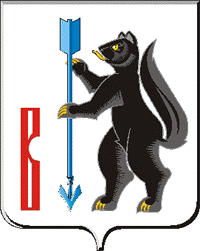 РОССИЙСКАЯ ФЕДЕРАЦИЯСВЕРДЛОВСКАЯ ОБЛАСТЬДУМА ГОРОДСКОГО ОКРУГА ВЕРХОТУРСКИЙР Е Ш Е Н И Еот «30» апреля 2014г. №22г. Верхотурье «Об установлении адресаофициального сайтагородского округа Верхотурский»В целях реализации Федерального закона от 09 февраля 2009 года № 8-ФЗ «Об обеспечении доступа к информации о деятельности государственных органов и органов местного самоуправления, протокола № 36 совещания Заместителя Председателя Правительства Свердловской области Я.П. Силина с главами муниципальных образований, расположенных на территории Свердловской области, в режиме видеоконференции от 03.02.2014, руководствуясь статьей 21 Устава городского округа Верхотурский, Дума городского округа Верхотурский       РЕШИЛА:      1. Установить адрес официального сайта городского округа Верхотурский – adm-verhotury.ru.      2. Опубликовать настоящее Решение в газете "Верхотурская неделя" и разместить на официальном сайте городского округа Верхотурский.      3. Контроль исполнения настоящего Решения возложить на постоянную комиссию по регламенту и местному самоуправлению Думы городского округа Верхотурский (Екимова С.А.).                       Главагородского округа Верхотурский						А.Г. Лиханов 